Let us break bread together on our knees   AMNS 480  Melody: Let us break bread  Irregular metre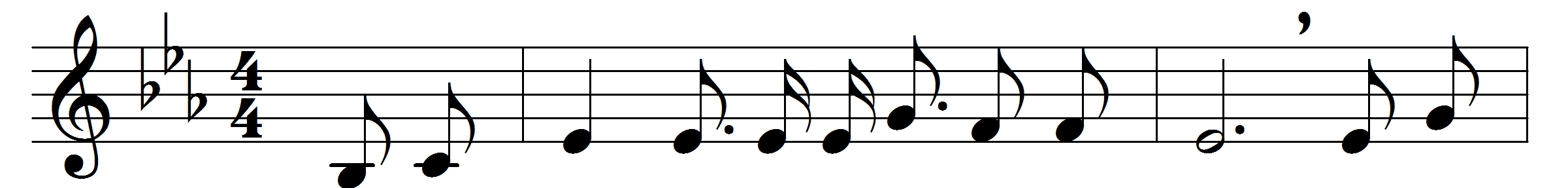 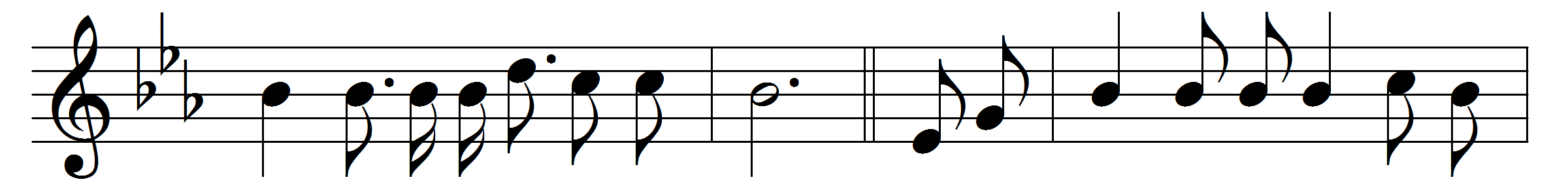 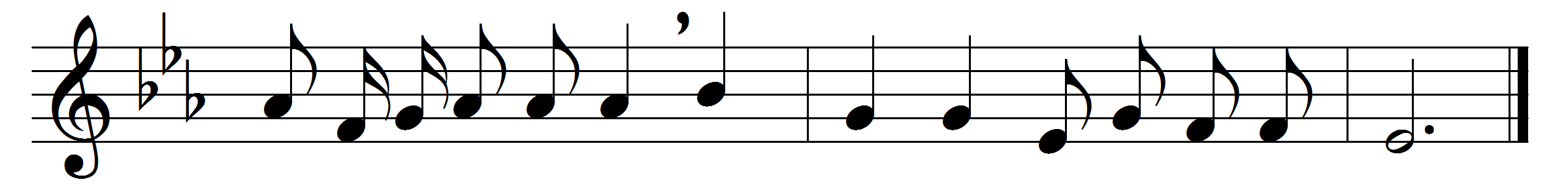 Let us break bread together on our knees;
let us break bread together on our knees:
Refrain:
when I fall on my knees
with my face to the rising sun,
O Lord, have mercy, if you please.
Let us drink wine together on our knees;
let us drink wine together on our knees:RefrainLet us praise God together on our knees;
let us praise God together on our knees: RefrainWords: Traditional AmericanMusic: Traditional American